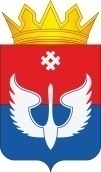  ДУМАЮСЬВИНСКОГО МУНИЦИПАЛЬНОГО ОКРУГА ПЕРМСКОГО КРАЯРЕШЕНИЕ21.09.2023                                                                                                            № 543О назначении и проведении собрания граждан в целях рассмотрения и обсуждения инициативного проекта в п.Майкор Юсьвинского муниципального округа Пермского краяВ соответствии с решением Думы Юсьвинского муниципального округа Пермского края от 30.06.2022 № 427 «Об утверждении Порядка назначения и проведения собрания или конференции граждан в целях рассмотрения и обсуждения вопросов внесения инициативных проектов на территории Юсьвинского муниципального округа Пермского края», на основании уведомления о проведении собрания граждан, Дума Юсьвинского муниципального округа Пермского края РЕШАЕТ:Назначить собрание граждан в целях рассмотрения и обсуждения инициативного проекта:дата, время, место проведения собрания граждан:30.09.2023 г. в 19 час. 00 мин. по адресу: ул. Октябрьская, д.8 п.Майкор, Юсьвинского муниципального округа Пермского края;вопрос выносимый на рассмотрение: обсуждение инициативного проекта «Веселый дворик» (обустройство сквера с детской игровой площадкой);предполагаемое количество участников: 35 человек;ответственный за подготовку и проведение собрания:Парахина Елена Викторовна;1.5.  территория для реализации инициативного проекта: в границах п.Майкор Юсьвинского муниципального  округа Пермского края;1.6. численность граждан проживающих в данном населенном пункте: 2161 человек.2. Опубликовать решение в газете «Юсьвинские вести» и на официальном сайте муниципального образования Юсьвинский муниципальный округ Пермского края в информационной сети  «Интернет».3. Настоящее решение вступает в силу со дня его официального опубликования. Председатель Думы Юсьвинского муниципального округа Пермского края                                                                                                                   О.И.ВласоваГлава муниципального округа - глава администрации Юсьвинского муниципального округа Пермского края                                            Н.Г.Никулин